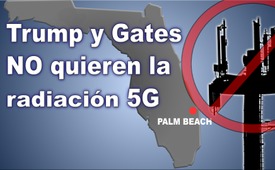 Trump y Gates no quieren la radiación 5G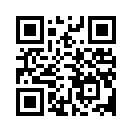 Las antenas de telefonía móvil 5G ya pueden instalarse libremente en todo el estado de Florida, ¿en todo el estado de Florida? No. No en el pueblo de Trump, Gates y compañía. ¿Por qué?En el estado de Florida se aprobó una ley que permite a los operadores de telefonía móvil instalar antenas 5G en cualquier lugar sin necesidad de un permiso. Sin embargo, Palm Beach, sede del multimillonario Bill Gates y del presidente estadounidense Donald Trump, entre otros, quedó exenta. Según el administrador de la ciudad, Tom Bradford, la prohibición bloquea temporalmente todas las solicitudes para instalar comunicaciones inalámbricas en la propiedad pública.
La exención se justificó con la excusa de que la instalación de las antenas desfiguraría el paisaje de la ciudad y que había oposición a ello por parte de los vecinos. Sigue siendo una incógnita si la renuncia al 5G pretende evitar la vigilancia total o los daños a la salud por la radiación de microondas de alta frecuencia en Palm Beach. Pero están haciendo lo único correcto, ¡prescindir del 5G hasta que haya estudios científicos sobre los efectos en la salud de los seres humanos!de ch.Fuentes:https://alles-schallundrauch.blogspot.com/2018/09/trump-und-gates-wollen-keine-5g.html
https://www.palmbeachdailynews.com/news/local/wireless-law-won-affect-town/P94lYWt6wGeybdklMfHzbL/Esto también podría interesarle:---Kla.TV – Las otras noticias ... libre – independiente – no censurada ...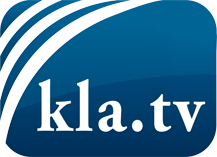 lo que los medios de comunicación no deberían omitir ...poco escuchado – del pueblo para el pueblo ...cada viernes emisiones a las 19:45 horas en www.kla.tv/es¡Vale la pena seguir adelante!Para obtener una suscripción gratuita con noticias mensuales
por correo electrónico, suscríbase a: www.kla.tv/abo-esAviso de seguridad:Lamentablemente, las voces discrepantes siguen siendo censuradas y reprimidas. Mientras no informemos según los intereses e ideologías de la prensa del sistema, debemos esperar siempre que se busquen pretextos para bloquear o perjudicar a Kla.TV.Por lo tanto, ¡conéctese hoy con independencia de Internet!
Haga clic aquí: www.kla.tv/vernetzung&lang=esLicencia:    Licencia Creative Commons con atribución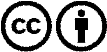 ¡Se desea la distribución y reprocesamiento con atribución! Sin embargo, el material no puede presentarse fuera de contexto.
Con las instituciones financiadas con dinero público está prohibido el uso sin consulta.Las infracciones pueden ser perseguidas.